Совет городского поселения «Шерловогорское» муниципального района «Борзинский район» Забайкальского краяРЕШЕНИЕ31 мая 2022 года								                       № 35поселок городского типа Шерловая ГораО внесение изменений в Положение о порядке сдачи в аренду объектов муниципальной собственности городского поселения «Шерловогорское» и оформление договоров аренды, утвержденное решением Совета городского поселения «Шерловогорское» от 19.12.2017  № 82В соответствии Федеральным законом от 06.10.2003 года № 131-ФЗ «Об общих принципах организации местного самоуправления в Российской Федерации»,  ст.17.1 Федерального закона от 26.07.2006 № 135-ФЗ «О защите конкуренции» и руководствуясь Уставом городского поселения «Шерловогорское» от 06 марта 2018 года № 93,  Совет городского поселения «Шерловогорское» решил:       1. Внести изменения в Положение о порядке сдачи в аренду объектов муниципальной собственности городского поселения «Шерловогорское» и оформление договоров аренды, утвержденное решением Совета городского поселения «Шерловогорское» от 19.12.2017 № 82 следующего содержания:      1.1.   п.7 ч.1 изложить в следующей редакции:      «- передаваемое в субаренду или в безвозмездное пользование лицом, которому права владения и (или) пользования в отношении государственного или муниципального имущества предоставлены по результатам проведения торгов или в случае, если такие торги признаны несостоявшимися, либо в случае, если указанные права предоставлены на основании государственного или муниципального контракта или на основании п.1 ст.17.1 Закона о защите конкуренции.»                2.  Настоящее решение вступает в силу на следующий день после дня его     официального опубликования (обнародования).        3. Настоящее решение подлежит официальному опубликованию в периодическом печатном издании газете «Вестник городского поселения «Шерловогорское» и обнародованию на специально оборудованном стенде в фойе 2 этажа административного здания городского поселения «Шерловогорское» по адресу: Забайкальский край, Борзинский район, пгт.Шерловая Гора, ул.Октябрьская, д.12, а также размещению на  сайте муниципального образования в информационно-телекоммуникационной сети «Интернет» (www.шерловогорское.рф).Председатель Совета городского                       Глава городского поселения поселения «Шерловогорское»                            «Шерловогорское»_______________Т.М.Соколовская                   ________________А.В.Панин                      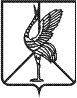 